ИзвещениеО внесении изменений в запрос котировок цен № 114/ТВРЗ/2023Акционерное общество «Вагонреммаш» (АО «ВРМ») в лице  Тамбовского вагоноремонтного завода сообщает Вам о внесении изменений в документацию запроса котировок цен № 114/ТВРЗ/2023 с целью выбора организации на право заключения договора поставки фрезерного станка с ЧПУ мод. Beaver 30AVLT8-PRO (далее Оборудование) и выполнения работ по шефмонтажу и пуско-наладке, необходимых для ввода Оборудования в эксплуатацию, для нужд деревообрабатывающего цеха Тамбовского ВРЗ АО «ВРМ», расположенного по адресу: г. Тамбов пл. Мастерских, д.1, в 2023 году. Внести изменения в извещение и изложить в его в следующей редакции:«Котировочные заявки подаются в письменной форме в запечатанных конвертах до 17-00 часов московского времени «23» октября 2023 г. по адресу: 392009, г. Тамбов, пл. Мастерских, д. 1.Внести изменения в пункт 2.5 Раздела 1 и изложить в его в следующей редакции:«Котировочная заявка должна быть представлена до 17-00 часов московского времени «23» октября 2023 г. по адресу: 392009 г. Тамбов, пл. Мастерских, д. 1.».Внести изменения в пункт 5.2 Раздела 5 и изложить в его в следующей редакции:«Рассмотрение котировочных заявок осуществляется экспертной группой совместно с организатором по адресу: 392009, г. Тамбов, пл. Мастерских, д.1, в 14-00 часов московского времени «24» октября 2023 г.».Внести изменения в пункт 5.8 Раздела 5 и изложить в его в следующей редакции:«Подведение итогов запроса котировок цен проводится по адресу: 392009, г. Тамбов, пл. Мастерских, д.1 в 10-00 часов московского времени «25» октября 2023г.».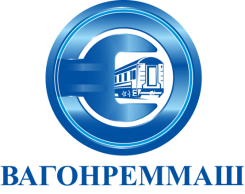 АКЦИОНЕРНОЕ ОБЩЕСТВО «ВАГОНРЕММАШ»Филиал Тамбовский вагоноремонтный завод392009, г. Тамбов, пл. Мастерских, д. 1тел. (4752) 44-49-59, факс 44-49-02, e-mail: tvrz@vagonremmash.ru